令和5年度　新潟県立中央病院　地域医療・介護従事者研修（第２回）のご案内テーマ　　　「糖尿病の薬のはなし」日時　　　　令和5年7月21日（金）17：３０～18：３０講師　　　　武田織枝　糖尿病看護認定看護師　　研修形式　オンライン研修（ZOOM）対象　　　　地域の医療・介護従事者概要　　　　糖尿病治療に使われる最新の薬について学ぶ申し込み　事前の申し込みが必要です。別紙申し込み用紙にてFAXでお申し込みください。お電話でのお申し込みも可能です。ZOOMでの参加に不安がある方は事前に通信テストも可能です。申し込み・問い合わせ先新潟県立中央病院　患者サポートセンター　　深澤電話：025-522-7711（代）　　FAX:025-524-3232（直）　　皆様のご参加お待ちしております！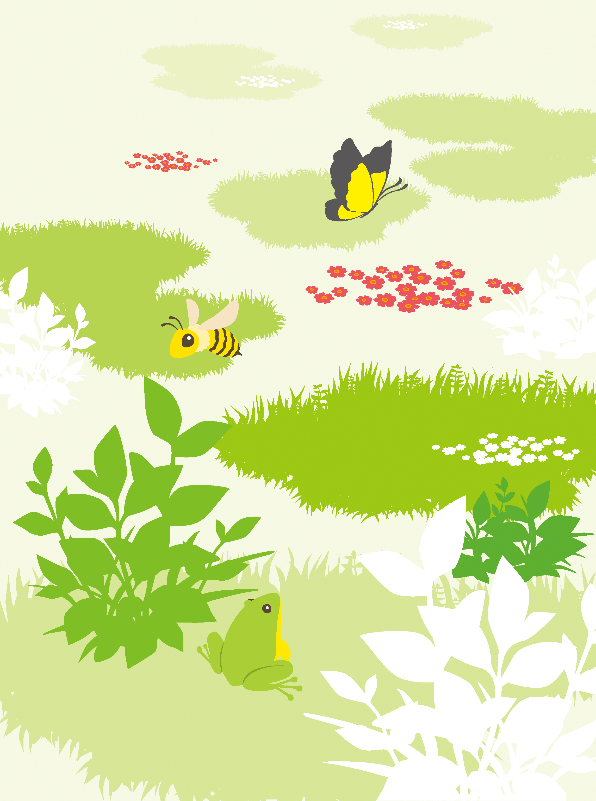 